UNDP Mauritius and Seychelles – Organigram - CORE June 2022UNDP Mauritius and Seychelles - Organigram Environment Project Teams June 2022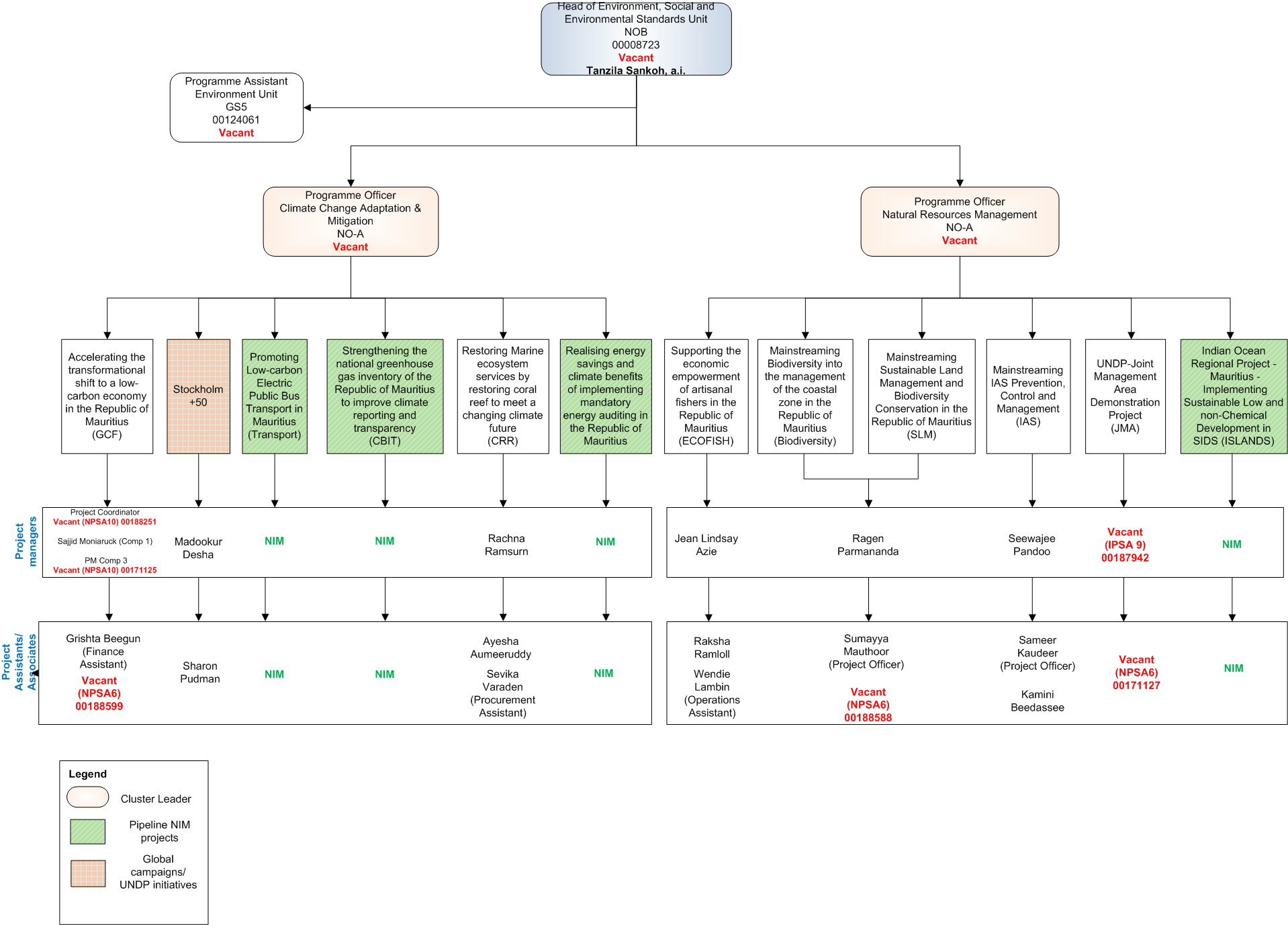 UNDP Mauritius and Seychelles - Organigram Socio-Economic Development Project Teams June 2022UNDP Seychelles - Organigram Project Office Team June 2022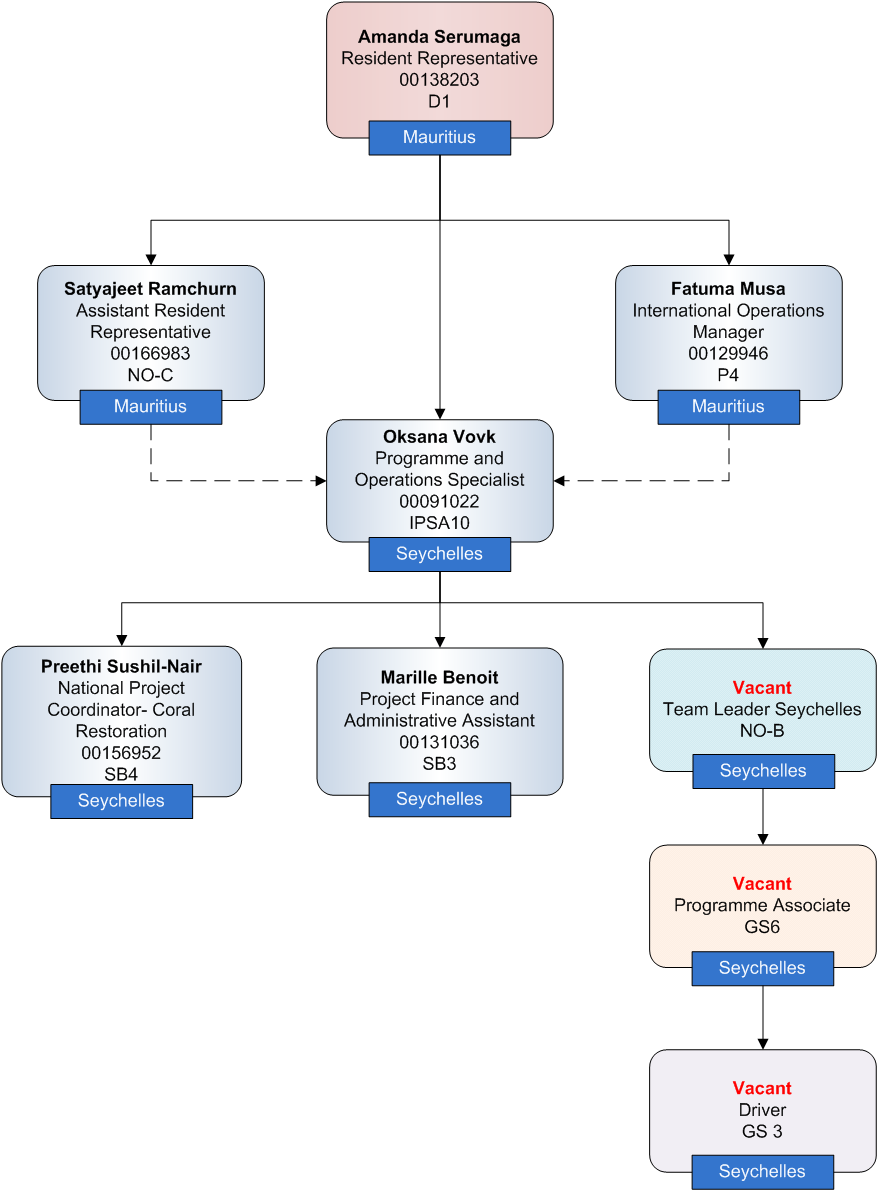 